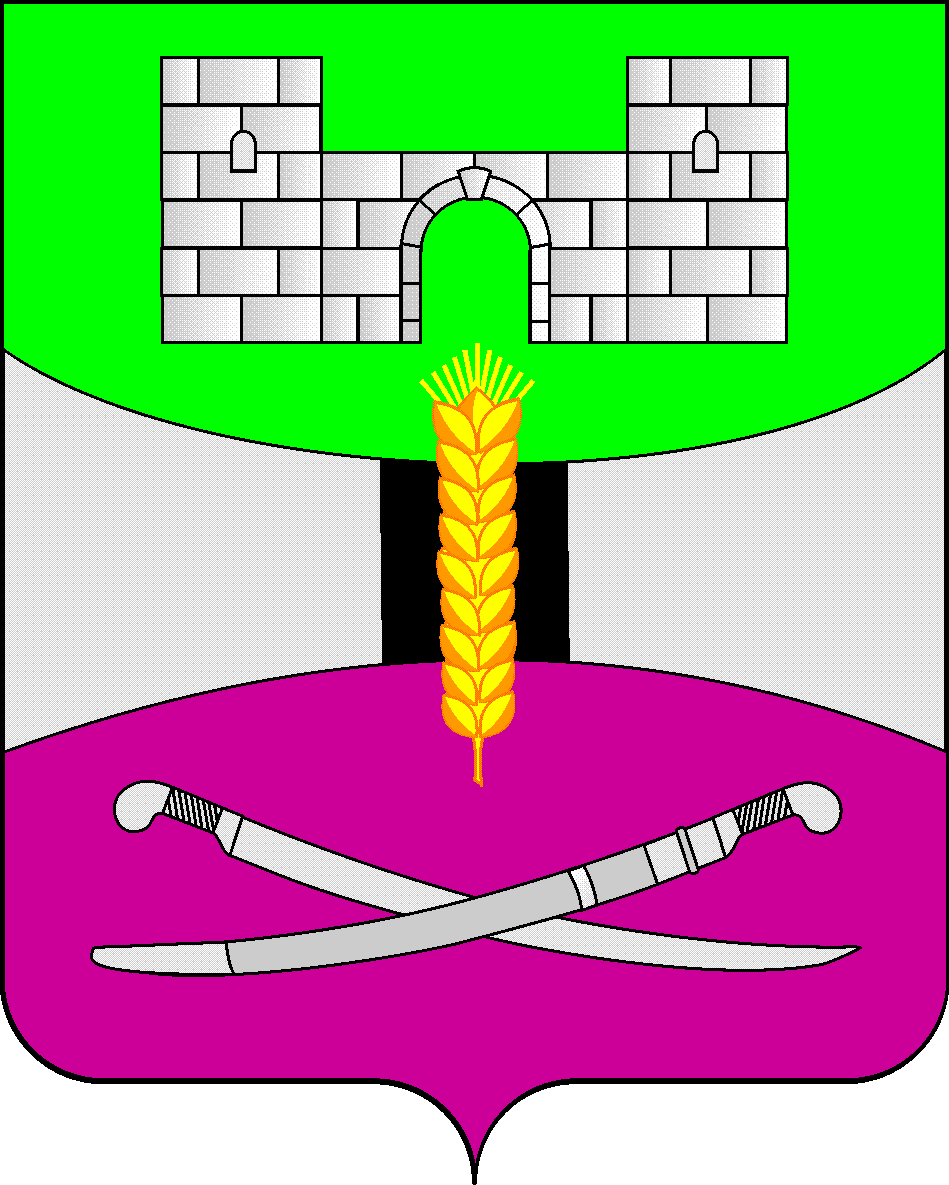 АДМИНИСТРАЦИЯ МУНИЦИПАЛЬНОГО ОБРАЗОВАНИЯЩЕРБИНОВСКИЙ РАЙОНПОСТАНОВЛЕНИЕот 26.10.2023                                                                                     №1043ст-ца СтарощербиновскаяОб утверждении муниципальнойпрограммы муниципального образования Щербиновский район«Развитие физической культуры и спортав муниципальном образовании Щербиновский район»В соответствии с Федеральным законом от 6 октября 2003 года № 131-ФЗ «Об общих принципах организации местного самоуправления в Российской Федерации», Уставом муниципального образования Щербиновский район, постановлениями администрации муниципального образования Щербиновский район от 7 июля 2014 года № 341 «О порядке принятия решения о разработке, формирования, реализации и оценки эффективности реализации муниципальных программ муниципального образования Щербиновский район», от 21 июля 2017 года № 427 «Об утверждении перечня муниципальных программ муниципального образования Щербиновский район», на основании протокола заседания Совета по муниципальным программам при главе муниципального образования Щербиновский район от 16 июня 2023 года № 2  п о с т а н о в л я ю:1. Утвердить муниципальную программу муниципального образования Щербиновский район «Развитие физической культуры и спорта в муниципальном образовании Щербиновский район» (прилагается).2. Финансовому управлению администрации муниципального образования Щербиновский район (Шевченко) предусмотреть финансирование мероприятий муниципальной программы в бюджете муниципального образования Щербиновский район.3. Отделу по взаимодействию с органами местного самоуправления            администрации муниципального образования Щербиновский район                      (Терещенко) разместить настоящее постановление на официальном сайте                  администрации муниципального образования Щербиновский район.4. Отделу муниципальной службы, кадровой политики и делопроизводства администрации муниципального образования Щербиновский район               (Гусева) опубликовать настоящее постановление в периодическом печатном издании «Информационный бюллетень органов местного самоуправления              муниципального образования Щербиновский район».5. Контроль за выполнением настоящего постановления оставляю за собой.6. Постановление вступает в силу на следующий день после его официального опубликования, за исключением пункта 1, вступающего в силу с                         1 января 2024 года, но не ранее вступления в силу решения Совета муниципального образования Щербиновский район «О бюджете муниципального образования Щербиновский район на 2024 год и на плановый период 2025 и 2026 годов».Исполняющий полномочия главы муниципального образованияЩербиновский район                                                                   С.Ю. ДормидонтовПРИЛОЖЕНИЕУТВЕРЖДЕНЫпостановлением администрациимуниципального образованияЩербиновский районот 26.10.2023 № 1043МУНИЦИПАЛЬНАЯ ПРОГРАММАмуниципального образования Щербиновский район«Развитие физической культуры и спортав муниципальном образовании Щербиновский район»ПАСПОРТмуниципальной программы муниципального образованияЩербиновский район «Развитие физической культуры и спортав муниципальном образовании Щербиновский район»1. Цели, задачи и целевые показатели,сроки и этапы реализации муниципальной программыОсновная цель муниципальной программы – развитие физической культуры и массового спорта в муниципальном образовании Щербиновский район. Достижение цели обеспечивается за счет решения задач муниципальной программы:создание необходимых условий для сохранения и улучшения физического здоровья жителей муниципального образования Щербиновский район;повышение эффективности функционирования и укрепление материально-технической базы спортивных учреждений сферы физической культуры и спорта;приобщение различных слоев населения к регулярным занятиям физической культурой и спортом;функционирование отдела по физической культуре и спорту администрации муниципального образования Щербиновский район.Реализация поставленных целей и задач в сфере физической культуры и спорта позволит к 2026 году увеличить число граждан систематически занимающихся физической культурой и спортом, повысить уровень материальной базы и инфраструктуры физической культуры и спорта, повысить уровень агитации и пропаганды детей к занятиям физической культурой и спортом в специализированных спортивных учреждениях.В рамках муниципальной программы реализуются четыре основных мероприятия. Эффективность реализации муниципальной программы определяется на основе системы целевых показателей, позволяющих оценить ход и результативность решения поставленных задач, определить их влияние на социально-экономическое развитие муниципального образования Щербиновский район. Цель, задачи,  целевые показатели муниципальной программы приведены в приложении № 1 к муниципальной программе.Все целевые показатели соответствуют цели и задачам муниципальной программы. Они являются достоверными, доступными для определения. В перечень целевых показателей включены показатели, значения которых определяются по методикам, указанным в настоящем разделе, или являются данными государственного статистического наблюдения.Целевой показатель «Удельный вес населения, систематически занимающего физической культурой и спортом» рассчитывается по формуле:	Х  = 	Ч зан. х 100 %                                     Ч нас.	                               , гдеХ – удельный вес населения, систематически занимающихся физической культурой и спортом, Ч зан. – число  лиц, систематически занимающихся физической культурой и спортом, определяется в соответствии с данными годового отчета федерального статистического наблюдения по форме 1-ФК «Сведения о физической культуре и спорту» Ч нас. – общая численность населения района, определяется по данным федерального статистического наблюдения.К числу людей, систематически занимающихся физической культурой и спортом, относятся  физические  лица,  занимающиеся  избранным  видом спорта или общей физической подготовкой в организованной форме занятий (кроме урочной формы занятий в образовательных учреждениях).Целевой показатель «Число спортсменов участвующих в тренировочном процессе» определяется в соответствии с данными годового отчета федерального государственного статистического наблюдения по форме 5-ФК «Сведения по организациям осуществляющие спортивную подготовку».Целевой показатель «Количество проведенных спортивно-массовых мероприятий муниципальным бюджетным учреждением муниципального образования Щербиновский район «Центр физкультурно-массовой и спортивной работы с населением», число участников» определяется на основании ежегодного отчета отдела по физической культуре и спорту администрации муниципального образования Щербиновский район «О  проведении спортивных и физкультурно-оздоровительных мероприятий в муниципальном образовании Щербиновский район», предоставляемый в министерство физической культуры и спорта Краснодарского края.Целевой показатель «Удельный вес детей и подростков в возрасте 6-15 лет, систематически занимающихся в специализированных спортивных учреждениях»: определяется в соответствии с данными годового отчета федерального государственного статистического наблюдения по форме 5-ФК «Сведения по организациям осуществляющие спортивную подготовку».Целевой показатель «Удельный вес лиц с ОВЗ и инвалидов занимающихся физической культурой: определяется в соответствии с данными годового отчета федерального государственного статистического наблюдения по форме    3-АФК «Сведения по организациям осуществляющие спортивную подготовку».Целевой показатель «Выполнение плана по участию спортивных сборных команд муниципального образования Щербиновский район, в краевых, межрегиональных и всероссийских спортивных  и физкультурных мероприятиях» рассчитывается по формуле:	У = 	К сб. факт x 100%                                          К сб. план                                       ,гдеУ - выполнение плана по участию спортивных сборных команд муниципального образования Щербиновский район, в краевых, межрегиональных и всероссийских спортивных  и физкультурных мероприятиях,  К сб. факт -  количество сборных команд муниципального образования Щербиновский район принявших участие в краевых, межрегиональных и всероссийских спортивных  и физкультурных мероприятиях, включенных в Единый календарный план физкультурных мероприятий и спортивных мероприятий муниципального образования Щербиновский район.К сб. план - количество сборных команд муниципального образования Щербиновский район запланированных  к участию в краевых, межрегиональных и всероссийских спортивных  и физкультурных мероприятиях, включенных в Единый календарный план физкультурных мероприятий и спортивных мероприятий муниципального образования Щербиновский район.Срок реализации муниципальной программы: 2024-2026 годы. Этапы реализации муниципальной программы, не установлены.2. Перечень и краткое описание подпрограмм,ведомственных целевых программ иосновных мероприятий муниципальной программыВ  рамках  муниципальной программы не реализуются подпрограммы, ведомственные целевые программы.В рамках муниципальной программы реализуются основные мероприятия:основное мероприятие № 1 «Обеспечение выполнения муниципального задания учреждениями, подведомственными отделу по физической культуре и спорту администрации муниципального образования Щербиновский район»;основное мероприятие № 2 «Реализация Единого календарного плана физкультурных мероприятий и спортивных мероприятий муниципального образования Щербиновский район»;основное мероприятие № 3 «Мероприятия по обеспечению организационных вопросов для реализации муниципальной программы». Перечень основных мероприятий муниципальной программы приведен в приложении № 2 к муниципальной программе. 3. Обоснование ресурсного обеспечения муниципальной программыРеализация муниципальной программы предусматривается за счет средств бюджета муниципального образования Щербиновский район и бюджета Краснодарского края.Общий объем финансирования муниципальной программы на 2024-2026 годы составляет 109 207 200 (сто девять миллионов двести семь тысяч двести) рублей 00 копеек:4. Прогноз сводных показателей муниципальных заданий на оказание муниципальных услуг (выполнение работ) муниципальными учреждениями муниципального образования Щербиновский район в сфере реализации муниципальной программы на очередной финансовый год и плановый периодПрогноз сводных показателей муниципальных заданий муниципальной программы на оказание муниципальных услуг (выполнение работ) муниципальными учреждениями муниципального образования Щербиновский район в сфере реализации муниципальной программы на очередной финансовый год и плановый период приведен в приложении № 3 к муниципальной программе.5. Методика оценки эффективности реализациимуниципальной программыОценка эффективности реализации муниципальной программы осуществляется в соответствии с методикой оценки эффективности реализации муниципальной программы, изложенной в приложении № 5 к постановлению администрации муниципального образования Щербиновский район от 7 июля 2014 года № 341 «О порядке принятия решения о разработке, формирования, реализации и оценки эффективности реализации муниципальных программ муниципального образования Щербиновский район».6. Механизм реализации муниципальной программы и контроль за ее выполнениемТекущее управление муниципальной программой осуществляет координатор муниципальной программы – отдел по физической культуре и спорту администрации муниципального образования Щербиновский район, который:обеспечивает разработку муниципальной программы, ее согласование с участниками муниципальной программы;формирует структуру муниципальной программы и перечень участников муниципальной программы; организует реализацию муниципальной программы, координацию деятельности участников муниципальной программы;принимает решение о необходимости внесения в установленном порядке изменений в муниципальную программу;несет ответственность за достижение целевых показателей муниципальной программы;осуществляет подготовку предложений по объемам и источникам финансирования реализации муниципальной программы на основании предложений участников муниципальной программы; разрабатывает формы отчетности для участников муниципальной программы, необходимые для осуществления контроля за выполнением муниципальной программы, устанавливает сроки их предоставления; проводит мониторинг реализации муниципальной программы и анализ отчетности, представляемой участниками муниципальной программы; ежегодно проводит оценку эффективности реализации муниципальной программы;готовит ежегодный доклад о ходе реализации муниципальной программы и оценке эффективности ее реализации (далее - доклад о ходе реализации муниципальной программы);организует информационную и разъяснительную работу, направленную на освещение целей и задач муниципальной программы в печатных средствах массовой информации, на официальном сайте администрации муниципального образования Щербиновский район в информационно-телекоммуникационной сети Интернет в разделе «муниципальные программы».Координатор муниципальной программы ежегодно, не позднее 31 декабря текущего финансового  года,  утверждает  согласованный с  участниками муниципальной программы план реализации муниципальной программы на очередной год и плановый период (далее - план реализации муниципальной программы) по форме согласно приложению № 9 к порядку принятия решения о разработке, формирования, реализации и оценки эффективности реализации муниципальных программ муниципального образования Щербиновский район, утвержденному постановлением администрации муниципального образования Щербиновский район от 7 июля 2014 года № 341 «О порядке принятия решения о разработке,  формирования,  реализации  и оценки эффективности реализации муниципальных программ муниципального образования Щербиновский район» (далее – Порядок).В целях обеспечения эффективного мониторинга реализации муниципальной программы координатор муниципальной программы ежегодно, не позднее 31 декабря текущего финансового года, разрабатывает и утверждает согласованный с участниками муниципальной программы детальный план-график реализации муниципальной программы на очередной год и плановый период (далее - детальный план-график) по форме согласно приложению № 10 к Порядку.Координатор муниципальной программы представляет в отдел экономики администрации муниципального образования Щербиновский район (далее – отдел экономики) план реализации муниципальной программы и детальный план-график в течение 3 рабочих дней после их утверждения.В случае принятия координатором муниципальной программы решения о внесении изменений в план реализации муниципальной программы и детальный план-график он уведомляет об этом отдел экономики в течение 3 рабочих дней после их корректировки.Координатор муниципальной программы осуществляет контроль за выполнением плана реализации муниципальной программы и детального плана-графика.Координатор муниципальной программы ежеквартально, до 20 числа месяца, следующего за отчетным кварталом, представляет в отдел экономики информацию о реализации муниципальной программы по отчетным формам согласно приложениям № 11, 12 к Порядку.Координатор муниципальной программы ежегодно, до 15 февраля года, следующего за отчетным годом, направляет в отдел экономики доклад о ходе реализации муниципальной программы на бумажных и электронных носителях.Доклад о ходе реализации муниципальной программы должен содержать: конкретные результаты, достигнутые за отчетный период;сведения о нереализованных или реализованных частично основных мероприятиях муниципальной программы и (или) цели мероприятиях подпрограмм (из числа предусмотренных к реализации в отчетном году), причинах их реализации не в полном объеме (не реализации);результаты оценки эффективности реализации муниципальной программы;анализ факторов, повлиявших на ход реализации муниципальной программы;предложения по дальнейшей реализации муниципальной программы, в том числе по оптимизации расходов бюджетных средств на реализацию основных мероприятий муниципальной программы, мероприятий подпрограмм, мероприятий ведомственных целевых программ и корректировке целевых показателей муниципальной на текущий финансовый год и на плановый период.Отдельно отражается информация об использовании в годовом докладе прогнозных значений целевых показателей муниципальной программы, по которым к сроку представления годового доклада невозможно представить фактические значения.В случае расхождений между плановыми и фактическими значениями объемов финансирования и целевых показателей координатором муниципальной программы проводится анализ факторов, и указываются в докладе о ходе реализации муниципальной программы причины, повлиявшие на такие расхождения. В год завершения муниципальной программы координатор муниципальной программы представляет в отдел экономики доклад о результатах ее выполнения, включая оценку эффективности реализации муниципальной программы за истекший год и весь период реализации муниципальной программы. Отдел по физической культуре и спорту администрации муниципального образования Щербиновский район как муниципальный заказчик:заключает муниципальные контракты в установленном законодательством порядке согласно Федеральному закону от 5 апреля 2013 года № 44-ФЗ «О контрактной системе в сфере закупок товаров, работ, услуг для обеспечения государственных и муниципальных нужд»;проводит анализ выполнения мероприятия;несет ответственность за нецелевое и неэффективное использование выделенных в его распоряжение средств бюджета муниципального образования Щербиновский район;формирует бюджетные заявки на финансирование мероприятий муниципальной программы.     Отдел по физической культуре и спорту администрации муниципального образования Щербиновский район как главный распорядитель средств бюджета муниципального образования Щербиновский район в пределах полномочий, установленных бюджетным законодательством Российской Федерации:обеспечивает результативность, адресность и целевой характер использования средств бюджета муниципального образования Щербиновский район в соответствии с утвержденными ему бюджетными ассигнованиями и лимитами бюджетных обязательств;осуществляет полномочия, установленные бюджетным законодательством Российской Федерации.Исполняющий обязанности начальника  отдела по физической культуре и спортуадминистрации муниципального образования Щербиновский район                                                 Д.А. ПорядинаЦЕЛИ, ЗАДАЧИ И ЦЕЛЕВЫЕ ПОКАЗАТЕЛИ МУНИЦИПАЛЬНОЙ ПРОГРАММЫ муниципального образования Щербиновский район«Развитие физической культуры и спорта в муниципальном образовании Щербиновский район» Исполняющий обязанности начальника отдела по физической культуре и спортуадминистрации муниципального образования Щербиновский район                                                                                    			Д.А. ПорядинаПЕРЕЧЕНЬ ОСНОВНЫХ МЕРОПРИЯТИЙ МУНИЦИПАЛЬНОЙ ПРОГРАММЫМУНИЦИПАЛЬНОГО ОБРАЗОВАНИЯ ЩЕРБИНОВСКИЙ РАЙОН«Развитие физической культуры и спорта в муниципальном образовании Щербиновский район»* Указывается конкретный год реализации муниципальной программы.                                ** Указывается один субъект, в случае если участник муниципальной программы является и исполнителем мероприятия.Исполняющий обязанности начальника отдела по физической культуре и спортуадминистрации муниципального образования Щербиновский район                                                                                    			              Д.А. ПорядинаПРОГНОЗСВОДНЫХ ПОКАЗАТЕЛЕЙ МУНИЦИПАЛЬНЫХ ЗАДАНИЙ НА ОКАЗАНИЕ МУНИЦИПАЛЬНЫХУСЛУГ (ВЫПОЛНЕНИЕ РАБОТ) МУНИЦИПАЛЬНЫМИ УЧРЕЖДЕНИЯМИ МУНИЦИПАЛЬНОГООБРАЗОВАНИЯ ЩЕРБИНОВСКИЙ РАЙОН В СФЕРЕ РЕАЛИЗАЦИИ МУНИЦИПАЛЬНОЙПРОГРАММЫ НА ОЧЕРЕДНОЙ ФИНАНСОВЫЙ ГОД И ПЛАНОВЫЙ ПЕРИОД«Развитие физической культуры и спорта в муниципальном образовании Щербиновский район»Исполняющий обязанности начальника отдела по физической культуре и спортуадминистрации муниципального образования Щербиновский район                                                                                                      			Д.А. ПорядинаНаименование муниципальной программымуниципальная программа муниципального образования Щербиновский район «Развитие физической культуры и спорта в муниципальном образовании Щербиновский район» (далее – муниципальная программа)Координатор муниципальной программыотдел по физической культуре и спорту администрации муниципального образования Щербиновский район Координаторы подпрограмм муниципальной программыне предусмотрены   Участники муниципальной программыотдел по физической культуре и спорту администрации муниципального образования Щербиновский район Исполнитель муниципальной программыотдел по физической культуре и спорту администрации муниципального образования Щербиновский районПодпрограммы муниципальной программыне предусмотрены  Ведомственные целевые программыне предусмотрены                               Основные мероприятия муниципальной программыОсновное мероприятие №1 «Обеспечение выполнения муниципального задания учреждениями, подведомственными отделу по физической культуре и спорту администрации муниципального образования Щербиновский район»;Основное мероприятие №2 «Реализация Единого календарного плана физкультурных мероприятий и спортивных мероприятий муниципального образования Щербиновский район»;Основное мероприятие №3 «Мероприятия по обеспечению организационных вопросов для реализации муниципальной программы» Цель муниципальной программыразвитие физической культуры и массового спорта в муниципальном образовании Щербиновский районЗадачи муниципальной программысоздание необходимых условий для сохранения и улучшения физического здоровья жителей муниципального образования Щербиновский район;повышение эффективности функционирования и укрепление материально-технической базы спортивных учреждений сферы физической культуры и спорта;приобщение различных слоев населения к регулярным занятиям физической культурой и спортом;функционирование отдела по физической культуре и спорту администрации муниципального образования Щербиновский районПеречень целевых показателей муниципальной программыудельный вес населения, систематически занимающегося физической культурой и спортом; число спортсменов участвующих в тренировочном процессе;количество проведенных спортивно-массовых мероприятий муниципальным бюджетным учреждением муниципального образования Щербиновский район «Центр физкультурно-массовой и спортивной работы с населением», число участников;удельный вес детей и подростков в возрасте 6-15 лет, систематически занимающихся в специализированных спортивных учреждениях;удельный вес лиц с ОВЗ и инвалидов занимающихся физической культурой;выполнение плана по участию спортивных сборных команд муниципального образования Щербиновский район, в краевых, межрегиональных и всероссийских спортивных и физкультурных мероприятияхЭтапы и сроки реализации муниципальной программысроки      реализации       муниципальной программы:  2024 - 2026 годыОбъемы бюджетных ассигнований муниципальной программыобщий объем финансирования мероприятий муниципальной программы составляет:109 207 200,00 рублей, в том числе по годам:2024 год – 36 690 800,00 рублей;2025 год – 36 690 800,00 рублей;2026 год – 35 825 600,00 рублейВ том числе:из средств бюджета муниципального     образования Щербиновский район 107 684 600,00 рублей, в том числе по годам:2024 год – 35 929 500,00 рублей;2025 год – 35 929 500,00рублей;2026 год – 35 825 600,00 рублей;из средств бюджета Краснодарского края 1 522 600,00 рублей, в том числе по годам:2024 год – 761 300,00 рублей;2025 год – 761 300,00 рублей;2026 год – 0,00 рублейКонтроль за выполнением муниципальной программыотдел по физической культуре и спорту администрации муниципального образования Щербиновский районИсточник финансирования муниципальной программыГодыреализацииОбъем финансирования всего, рублейОбъем финансирования всего, рублейОбъем финансирования всего, рублейИсточник финансирования муниципальной программыГодыреализациивсегов том числе бюджет муниципального образования Щербиновский районв том числе бюджет Краснодарского краяОсновное мероприятие   № 1 «Обеспечение выполнения муниципального задания учреждениями, подведомственными отделу по физической культуре  и спорту  администрации муниципального образования Щербиновский район»202433 947 100,0033 185 800,00761 300,00Основное мероприятие   № 1 «Обеспечение выполнения муниципального задания учреждениями, подведомственными отделу по физической культуре  и спорту  администрации муниципального образования Щербиновский район»202533 947 100,0033 185 800,00761 300,00Основное мероприятие   № 1 «Обеспечение выполнения муниципального задания учреждениями, подведомственными отделу по физической культуре  и спорту  администрации муниципального образования Щербиновский район»202633 081 900,0033 081 900,000,00Основное мероприятие       № 2 «Реализация Единого календарного плана физкультурных мероприятий и спортивных мероприятий муниципального образования Щербиновский район»20241 400 000,001 400 000,000,00Основное мероприятие       № 2 «Реализация Единого календарного плана физкультурных мероприятий и спортивных мероприятий муниципального образования Щербиновский район»20251 400 000,001 400 000,000,00Основное мероприятие       № 2 «Реализация Единого календарного плана физкультурных мероприятий и спортивных мероприятий муниципального образования Щербиновский район»20261 400 000,001 400 000,000,00Основное мероприятие    № 3 «Мероприятия по обеспечению организационных вопросов для реализации муниципальной программы»20241 343 700,001 343 700,000,00Основное мероприятие    № 3 «Мероприятия по обеспечению организационных вопросов для реализации муниципальной программы»20251 343 700,001 343 700,000,00Основное мероприятие    № 3 «Мероприятия по обеспечению организационных вопросов для реализации муниципальной программы»20261 343 700,001 343 700,000,00ПРИЛОЖЕНИЕ № 1к муниципальной программе муниципального образования Щербиновский район «Развитие физической культуры и спорта в муниципальном образовании Щербиновский район» №п/пНаименование целевого показателяЕдиницаизмерения                                       Значение показателей                                       Значение показателей                                       Значение показателей                                       Значение показателей                                       Значение показателей№п/пНаименование целевого показателяЕдиницаизмерения2024 год2025 год2025 год                                                              2026 год                                                                   2026 год     123455661Муниципальная программа муниципального образования Щербиновский район «Развитие физической культуры и спорта в муниципальном образовании Щербиновский район» Муниципальная программа муниципального образования Щербиновский район «Развитие физической культуры и спорта в муниципальном образовании Щербиновский район» Муниципальная программа муниципального образования Щербиновский район «Развитие физической культуры и спорта в муниципальном образовании Щербиновский район» Муниципальная программа муниципального образования Щербиновский район «Развитие физической культуры и спорта в муниципальном образовании Щербиновский район» Муниципальная программа муниципального образования Щербиновский район «Развитие физической культуры и спорта в муниципальном образовании Щербиновский район» Муниципальная программа муниципального образования Щербиновский район «Развитие физической культуры и спорта в муниципальном образовании Щербиновский район» Муниципальная программа муниципального образования Щербиновский район «Развитие физической культуры и спорта в муниципальном образовании Щербиновский район» 1.1Цель: развитие физической культуры и массового спорта в муниципальном образовании Щербиновский район Цель: развитие физической культуры и массового спорта в муниципальном образовании Щербиновский район Цель: развитие физической культуры и массового спорта в муниципальном образовании Щербиновский район Цель: развитие физической культуры и массового спорта в муниципальном образовании Щербиновский район Цель: развитие физической культуры и массового спорта в муниципальном образовании Щербиновский район Цель: развитие физической культуры и массового спорта в муниципальном образовании Щербиновский район Цель: развитие физической культуры и массового спорта в муниципальном образовании Щербиновский район 1.1.1Задачи: создание необходимых условий для сохранения и улучшения физического здоровья жителей муниципального образования Щербиновский район;повышение эффективности функционирования и укрепление материально-технической базы спортивных учреждений сферы физической культуры и спорта;приобщение различных слоев населения к регулярным занятиям физической культурой и спортом;функционирование отдела по физической культуре и спорту администрации муниципального образования Щербиновский районЗадачи: создание необходимых условий для сохранения и улучшения физического здоровья жителей муниципального образования Щербиновский район;повышение эффективности функционирования и укрепление материально-технической базы спортивных учреждений сферы физической культуры и спорта;приобщение различных слоев населения к регулярным занятиям физической культурой и спортом;функционирование отдела по физической культуре и спорту администрации муниципального образования Щербиновский районЗадачи: создание необходимых условий для сохранения и улучшения физического здоровья жителей муниципального образования Щербиновский район;повышение эффективности функционирования и укрепление материально-технической базы спортивных учреждений сферы физической культуры и спорта;приобщение различных слоев населения к регулярным занятиям физической культурой и спортом;функционирование отдела по физической культуре и спорту администрации муниципального образования Щербиновский районЗадачи: создание необходимых условий для сохранения и улучшения физического здоровья жителей муниципального образования Щербиновский район;повышение эффективности функционирования и укрепление материально-технической базы спортивных учреждений сферы физической культуры и спорта;приобщение различных слоев населения к регулярным занятиям физической культурой и спортом;функционирование отдела по физической культуре и спорту администрации муниципального образования Щербиновский районЗадачи: создание необходимых условий для сохранения и улучшения физического здоровья жителей муниципального образования Щербиновский район;повышение эффективности функционирования и укрепление материально-технической базы спортивных учреждений сферы физической культуры и спорта;приобщение различных слоев населения к регулярным занятиям физической культурой и спортом;функционирование отдела по физической культуре и спорту администрации муниципального образования Щербиновский районЗадачи: создание необходимых условий для сохранения и улучшения физического здоровья жителей муниципального образования Щербиновский район;повышение эффективности функционирования и укрепление материально-технической базы спортивных учреждений сферы физической культуры и спорта;приобщение различных слоев населения к регулярным занятиям физической культурой и спортом;функционирование отдела по физической культуре и спорту администрации муниципального образования Щербиновский районЗадачи: создание необходимых условий для сохранения и улучшения физического здоровья жителей муниципального образования Щербиновский район;повышение эффективности функционирования и укрепление материально-технической базы спортивных учреждений сферы физической культуры и спорта;приобщение различных слоев населения к регулярным занятиям физической культурой и спортом;функционирование отдела по физической культуре и спорту администрации муниципального образования Щербиновский район1.1.1.1Целевой показатель: Удельный вес населения, систематически занимающегося физической культурой и спортом процент65,565,765,766,066,0123455662Основное мероприятие № 1 «Обеспечение выполнения муниципального задания учреждениями, подведомственными отделу по физической культуре и спорту администрации муниципального образования Щербиновский район»Основное мероприятие № 1 «Обеспечение выполнения муниципального задания учреждениями, подведомственными отделу по физической культуре и спорту администрации муниципального образования Щербиновский район»Основное мероприятие № 1 «Обеспечение выполнения муниципального задания учреждениями, подведомственными отделу по физической культуре и спорту администрации муниципального образования Щербиновский район»Основное мероприятие № 1 «Обеспечение выполнения муниципального задания учреждениями, подведомственными отделу по физической культуре и спорту администрации муниципального образования Щербиновский район»Основное мероприятие № 1 «Обеспечение выполнения муниципального задания учреждениями, подведомственными отделу по физической культуре и спорту администрации муниципального образования Щербиновский район»Основное мероприятие № 1 «Обеспечение выполнения муниципального задания учреждениями, подведомственными отделу по физической культуре и спорту администрации муниципального образования Щербиновский район»Основное мероприятие № 1 «Обеспечение выполнения муниципального задания учреждениями, подведомственными отделу по физической культуре и спорту администрации муниципального образования Щербиновский район»2.1Цель: развитие физической культуры и массового спорта в муниципальном образовании Щербиновский районЦель: развитие физической культуры и массового спорта в муниципальном образовании Щербиновский районЦель: развитие физической культуры и массового спорта в муниципальном образовании Щербиновский районЦель: развитие физической культуры и массового спорта в муниципальном образовании Щербиновский районЦель: развитие физической культуры и массового спорта в муниципальном образовании Щербиновский районЦель: развитие физической культуры и массового спорта в муниципальном образовании Щербиновский районЦель: развитие физической культуры и массового спорта в муниципальном образовании Щербиновский район2.1.1Задача: повышение эффективности функционирования и укрепление материально-технической базы спортивных учреждений сферы физической культуры и спортаЗадача: повышение эффективности функционирования и укрепление материально-технической базы спортивных учреждений сферы физической культуры и спортаЗадача: повышение эффективности функционирования и укрепление материально-технической базы спортивных учреждений сферы физической культуры и спортаЗадача: повышение эффективности функционирования и укрепление материально-технической базы спортивных учреждений сферы физической культуры и спортаЗадача: повышение эффективности функционирования и укрепление материально-технической базы спортивных учреждений сферы физической культуры и спортаЗадача: повышение эффективности функционирования и укрепление материально-технической базы спортивных учреждений сферы физической культуры и спортаЗадача: повышение эффективности функционирования и укрепление материально-технической базы спортивных учреждений сферы физической культуры и спорта2.1.1.1.Целевой показатель: Число спортсменов участвующих в тренировочном процессечел.5755755755755752.1.1.2Целевой показатель: Количество проведенных спортивно-массовых мероприятий муниципальным бюджетным учреждением муниципального образования Щербиновский район «Центр физкультурно-массовой и спортивной работы с населением», число участниковед./чел.75/167575/167575/167575/167575/1675123455663Основное мероприятие № 2 «Реализация Единого календарного плана спортивно-массовых и оздоровительных мероприятий муниципального образования Щербиновский район»Основное мероприятие № 2 «Реализация Единого календарного плана спортивно-массовых и оздоровительных мероприятий муниципального образования Щербиновский район»Основное мероприятие № 2 «Реализация Единого календарного плана спортивно-массовых и оздоровительных мероприятий муниципального образования Щербиновский район»Основное мероприятие № 2 «Реализация Единого календарного плана спортивно-массовых и оздоровительных мероприятий муниципального образования Щербиновский район»Основное мероприятие № 2 «Реализация Единого календарного плана спортивно-массовых и оздоровительных мероприятий муниципального образования Щербиновский район»Основное мероприятие № 2 «Реализация Единого календарного плана спортивно-массовых и оздоровительных мероприятий муниципального образования Щербиновский район»Основное мероприятие № 2 «Реализация Единого календарного плана спортивно-массовых и оздоровительных мероприятий муниципального образования Щербиновский район»3.1.Цель: развитие физической культуры и массового спорта в муниципальном образовании Щербиновский районЦель: развитие физической культуры и массового спорта в муниципальном образовании Щербиновский районЦель: развитие физической культуры и массового спорта в муниципальном образовании Щербиновский районЦель: развитие физической культуры и массового спорта в муниципальном образовании Щербиновский районЦель: развитие физической культуры и массового спорта в муниципальном образовании Щербиновский районЦель: развитие физической культуры и массового спорта в муниципальном образовании Щербиновский районЦель: развитие физической культуры и массового спорта в муниципальном образовании Щербиновский район3.1.1Задача: приобщение различных слоев населения к регулярным занятиям физической культурой и спортомЗадача: приобщение различных слоев населения к регулярным занятиям физической культурой и спортомЗадача: приобщение различных слоев населения к регулярным занятиям физической культурой и спортомЗадача: приобщение различных слоев населения к регулярным занятиям физической культурой и спортомЗадача: приобщение различных слоев населения к регулярным занятиям физической культурой и спортомЗадача: приобщение различных слоев населения к регулярным занятиям физической культурой и спортомЗадача: приобщение различных слоев населения к регулярным занятиям физической культурой и спортом3.1.1.1Целевой показатель: Удельный вес детей и подростков в возрасте 6-15 лет, систематически занимающихся в специализированных спортивных учрежденияхпроцент43,944,044,0                                            44,43.1.1.2Целевой показатель:Удельный вес лиц с ограниченными возможностями здоровья и инвалидов занимающихся физической культуройпроцент14,714,714,714,714,74Основное мероприятие № 3 «Мероприятия по обеспечению организационных вопросов для реализации муниципальной программы» Основное мероприятие № 3 «Мероприятия по обеспечению организационных вопросов для реализации муниципальной программы» Основное мероприятие № 3 «Мероприятия по обеспечению организационных вопросов для реализации муниципальной программы» Основное мероприятие № 3 «Мероприятия по обеспечению организационных вопросов для реализации муниципальной программы» Основное мероприятие № 3 «Мероприятия по обеспечению организационных вопросов для реализации муниципальной программы» Основное мероприятие № 3 «Мероприятия по обеспечению организационных вопросов для реализации муниципальной программы» Основное мероприятие № 3 «Мероприятия по обеспечению организационных вопросов для реализации муниципальной программы» 4.1Цель: развитие физической культуры и массового спорта в муниципальном образовании Щербиновский районЦель: развитие физической культуры и массового спорта в муниципальном образовании Щербиновский районЦель: развитие физической культуры и массового спорта в муниципальном образовании Щербиновский районЦель: развитие физической культуры и массового спорта в муниципальном образовании Щербиновский районЦель: развитие физической культуры и массового спорта в муниципальном образовании Щербиновский районЦель: развитие физической культуры и массового спорта в муниципальном образовании Щербиновский районЦель: развитие физической культуры и массового спорта в муниципальном образовании Щербиновский район4.1.1Задача: функционирование отдела по физической культуре и спорту администрации муниципального образования Щербиновский районЗадача: функционирование отдела по физической культуре и спорту администрации муниципального образования Щербиновский районЗадача: функционирование отдела по физической культуре и спорту администрации муниципального образования Щербиновский районЗадача: функционирование отдела по физической культуре и спорту администрации муниципального образования Щербиновский районЗадача: функционирование отдела по физической культуре и спорту администрации муниципального образования Щербиновский районЗадача: функционирование отдела по физической культуре и спорту администрации муниципального образования Щербиновский районЗадача: функционирование отдела по физической культуре и спорту администрации муниципального образования Щербиновский район4.1.1.1Целевой показатель: Выполнение плана по участию спортивных сборных команд муниципального образования Щербиновский район, в краевых, межрегиональных и всероссийских спортивных и физкультурных мероприятиях процент45%45%45%45%45%ПРИЛОЖЕНИЕ № 2к муниципальной программемуниципального образованияЩербиновский район«Развитие физической культуры и спорта в муниципальном образовании Щербиновский район»№ п/пНаименование мероприятияГоды реализацииОбъем финансирования, рублейОбъем финансирования, рублейОбъем финансирования, рублейОбъем финансирования, рублейОбъем финансирования, рублейНепосредственный результат реализации мероприятияУчастник муниципальной программы, исполнитель мероприятия**№ п/пНаименование мероприятияГоды реализациивсегов разрезе источников финансированияв разрезе источников финансированияв разрезе источников финансированияв разрезе источников финансированияНепосредственный результат реализации мероприятияУчастник муниципальной программы, исполнитель мероприятия**№ п/пНаименование мероприятияГоды реализациивсегофедеральный бюджеткраевой бюджетместные бюджетывнебюджетные источникиНепосредственный результат реализации мероприятияУчастник муниципальной программы, исполнитель мероприятия**123456789101Основное мероприятие   № 1 «Обеспечение выполнения муниципального задания учреждениями, подведомственными отделу по физической культуре и спорту администрации муниципального образования Щербиновский район»», в том числе202433 947 100,00-761 300,0033 185 800,00-Отдел по физической культуре и спорту администрации муниципального образования Щербиновский район (далее-Отдел спорта)1Основное мероприятие   № 1 «Обеспечение выполнения муниципального задания учреждениями, подведомственными отделу по физической культуре и спорту администрации муниципального образования Щербиновский район»», в том числе202533 947 100,00-761 300,0033 185 800,00-Отдел по физической культуре и спорту администрации муниципального образования Щербиновский район (далее-Отдел спорта)1Основное мероприятие   № 1 «Обеспечение выполнения муниципального задания учреждениями, подведомственными отделу по физической культуре и спорту администрации муниципального образования Щербиновский район»», в том числе202633 081 900,000,0033 081 900,00Отдел по физической культуре и спорту администрации муниципального образования Щербиновский район (далее-Отдел спорта)1Основное мероприятие   № 1 «Обеспечение выполнения муниципального задания учреждениями, подведомственными отделу по физической культуре и спорту администрации муниципального образования Щербиновский район»», в том числеОтдел по физической культуре и спорту администрации муниципального образования Щербиновский район (далее-Отдел спорта)123456789101.1Мероприятие № 1 «Обеспечение выполнения муниципального задания муниципальным бюджетным учреждением муниципального образования Щербиновский район «Центр физкультурно-массовой и спортивной работы с населением»20248 903 200,00--8 903 200,00-Увеличение качества выполнения работ и исполнения муниципальных функций (согласно муниципальному заданию) в сфере физической культуры и спортаОтдел спорта1.1Мероприятие № 1 «Обеспечение выполнения муниципального задания муниципальным бюджетным учреждением муниципального образования Щербиновский район «Центр физкультурно-массовой и спортивной работы с населением»20258 903 200,00--8 903 200,00-Увеличение качества выполнения работ и исполнения муниципальных функций (согласно муниципальному заданию) в сфере физической культуры и спортаОтдел спорта1.1Мероприятие № 1 «Обеспечение выполнения муниципального задания муниципальным бюджетным учреждением муниципального образования Щербиновский район «Центр физкультурно-массовой и спортивной работы с населением»20268 903 200,008 903 200,00Увеличение качества выполнения работ и исполнения муниципальных функций (согласно муниципальному заданию) в сфере физической культуры и спортаОтдел спорта1.1Мероприятие № 1 «Обеспечение выполнения муниципального задания муниципальным бюджетным учреждением муниципального образования Щербиновский район «Центр физкультурно-массовой и спортивной работы с населением»Увеличение качества выполнения работ и исполнения муниципальных функций (согласно муниципальному заданию) в сфере физической культуры и спортаОтдел спорта1.2Мероприятие № 2 «Обеспечение выполнения муниципального задания муниципальным  бюджетным учреждением дополнительного образования муниципального образования Щербиновский район «Спортивная школа «Энергия»202424 178 700,00--24 178 700,00-Увеличение качества выполнения работ и исполнения муниципальных функций (со-гласно муниципальному заданию) в сфере физической культуры и спортаОтдел спорта1.2Мероприятие № 2 «Обеспечение выполнения муниципального задания муниципальным  бюджетным учреждением дополнительного образования муниципального образования Щербиновский район «Спортивная школа «Энергия»202524 178 700,00--24 178 700,00-Увеличение качества выполнения работ и исполнения муниципальных функций (со-гласно муниципальному заданию) в сфере физической культуры и спортаОтдел спорта1.2Мероприятие № 2 «Обеспечение выполнения муниципального задания муниципальным  бюджетным учреждением дополнительного образования муниципального образования Щербиновский район «Спортивная школа «Энергия»202624 178 700,0024 178 700,00Увеличение качества выполнения работ и исполнения муниципальных функций (со-гласно муниципальному заданию) в сфере физической культуры и спортаОтдел спорта123456789101.3Мероприятие № 3 «Предоставление субсидии на софинансирование расходных обязательств муниципальному образованию Щербиновский район для развития физической культуры и массового спорта в части оплаты труда инструкторов по спорту2024865 200,00-761 300,00103 900,00-Обеспечениеусловий для развитияфизической культуры имассового спорта в части оплатытруда инструкторов по спортуОтдел спорта1.3Мероприятие № 3 «Предоставление субсидии на софинансирование расходных обязательств муниципальному образованию Щербиновский район для развития физической культуры и массового спорта в части оплаты труда инструкторов по спорту2025865 200,00-761 300,00103 900,00-Обеспечениеусловий для развитияфизической культуры имассового спорта в части оплатытруда инструкторов по спортуОтдел спорта1.3Мероприятие № 3 «Предоставление субсидии на софинансирование расходных обязательств муниципальному образованию Щербиновский район для развития физической культуры и массового спорта в части оплаты труда инструкторов по спорту20260,000,000,00Обеспечениеусловий для развитияфизической культуры имассового спорта в части оплатытруда инструкторов по спортуОтдел спорта1.3Мероприятие № 3 «Предоставление субсидии на софинансирование расходных обязательств муниципальному образованию Щербиновский район для развития физической культуры и массового спорта в части оплаты труда инструкторов по спортуОбеспечениеусловий для развитияфизической культуры имассового спорта в части оплатытруда инструкторов по спортуОтдел спорта2Основное мероприятие № 2 «Реализация Единого календарного плана физкультурных мероприятий и спортивных мероприятий муниципального образования Щербиновский район», в том числе:20241 400 000,00--1 400 000,00-Отдел спорта2Основное мероприятие № 2 «Реализация Единого календарного плана физкультурных мероприятий и спортивных мероприятий муниципального образования Щербиновский район», в том числе:20251 400 000,00--1 400 000,00-Отдел спорта2Основное мероприятие № 2 «Реализация Единого календарного плана физкультурных мероприятий и спортивных мероприятий муниципального образования Щербиновский район», в том числе:20261 400 000,00--1 400 000,00-Отдел спорта2Основное мероприятие № 2 «Реализация Единого календарного плана физкультурных мероприятий и спортивных мероприятий муниципального образования Щербиновский район», в том числе:Отдел спорта2.1Мероприятие № 1 «Организация и проведение физкультурных и  спортивных мероприятий среди различных групп населения, участие членов спортивных сборных команд муниципального образования Щербиновский район в краевых, всероссийских, международных спортивных мероприятиях и тренировочных мероприятиях (сборах)20241 372 000,00--1 372 000,00-Повышение спортивного мастерства, пропаганды физической культуры и спорта, увеличение числа разрядников, повышение эффективности функционирования сборных команд муниципального образования Щербиновский районОтдел спорта2.1Мероприятие № 1 «Организация и проведение физкультурных и  спортивных мероприятий среди различных групп населения, участие членов спортивных сборных команд муниципального образования Щербиновский район в краевых, всероссийских, международных спортивных мероприятиях и тренировочных мероприятиях (сборах)20251 372 000,00--1 372 000,00-Повышение спортивного мастерства, пропаганды физической культуры и спорта, увеличение числа разрядников, повышение эффективности функционирования сборных команд муниципального образования Щербиновский районОтдел спорта2.1Мероприятие № 1 «Организация и проведение физкультурных и  спортивных мероприятий среди различных групп населения, участие членов спортивных сборных команд муниципального образования Щербиновский район в краевых, всероссийских, международных спортивных мероприятиях и тренировочных мероприятиях (сборах)20261 372 000,001 372 000,00Повышение спортивного мастерства, пропаганды физической культуры и спорта, увеличение числа разрядников, повышение эффективности функционирования сборных команд муниципального образования Щербиновский районОтдел спорта123456789102.2Мероприятие№2 «Организация и проведение физкультурных и  спортивных мероприятий среди лиц с ограниченными возможностями здоровья и инвалидов.202413 000,0013 000,00Обеспечение доступных условий и равных возможностей для занятий физической культурой и спортом для лиц с ограниченными возможностями здоровья и инвалидовОтдел спорта2.2Мероприятие№2 «Организация и проведение физкультурных и  спортивных мероприятий среди лиц с ограниченными возможностями здоровья и инвалидов.202513 000,0013 000,00Обеспечение доступных условий и равных возможностей для занятий физической культурой и спортом для лиц с ограниченными возможностями здоровья и инвалидовОтдел спорта2.2Мероприятие№2 «Организация и проведение физкультурных и  спортивных мероприятий среди лиц с ограниченными возможностями здоровья и инвалидов.202613 000,0013 000,00Обеспечение доступных условий и равных возможностей для занятий физической культурой и спортом для лиц с ограниченными возможностями здоровья и инвалидовОтдел спорта2.2Мероприятие№2 «Организация и проведение физкультурных и  спортивных мероприятий среди лиц с ограниченными возможностями здоровья и инвалидов.Обеспечение доступных условий и равных возможностей для занятий физической культурой и спортом для лиц с ограниченными возможностями здоровья и инвалидовОтдел спорта2.3Мероприятие № 3 «Подготовка судей главной судейской коллегии, судейских бригад по культивируемым видам спорта и судей физкультурных и спортивных мероприятий Всероссийского физкультурного комплекса «Готов к труду и обороне» (ГТО)202415 000,00--15 000,00-Повышения уровня подготовленности специалистов по физической культуре и спорту (спортивных судей)Отдел спорта2.3Мероприятие № 3 «Подготовка судей главной судейской коллегии, судейских бригад по культивируемым видам спорта и судей физкультурных и спортивных мероприятий Всероссийского физкультурного комплекса «Готов к труду и обороне» (ГТО)202515 000,00--15 000,00-Повышения уровня подготовленности специалистов по физической культуре и спорту (спортивных судей)Отдел спорта2.3Мероприятие № 3 «Подготовка судей главной судейской коллегии, судейских бригад по культивируемым видам спорта и судей физкультурных и спортивных мероприятий Всероссийского физкультурного комплекса «Готов к труду и обороне» (ГТО)202615 000,0015 000,00Повышения уровня подготовленности специалистов по физической культуре и спорту (спортивных судей)Отдел спорта2.3Мероприятие № 3 «Подготовка судей главной судейской коллегии, судейских бригад по культивируемым видам спорта и судей физкультурных и спортивных мероприятий Всероссийского физкультурного комплекса «Готов к труду и обороне» (ГТО)Повышения уровня подготовленности специалистов по физической культуре и спорту (спортивных судей)Отдел спорта3Основное мероприятие№ 3 «Мероприятия по обеспечению организационных вопросов для реализации муниципальной программы», в том числе:20241 343 700,00--1 343 700,00-Отдел спорта3Основное мероприятие№ 3 «Мероприятия по обеспечению организационных вопросов для реализации муниципальной программы», в том числе:20251 343 700,00--1 343 700,00-Отдел спорта3Основное мероприятие№ 3 «Мероприятия по обеспечению организационных вопросов для реализации муниципальной программы», в том числе:20261 343 700,001 343 700,00Отдел спорта3Основное мероприятие№ 3 «Мероприятия по обеспечению организационных вопросов для реализации муниципальной программы», в том числе:Отдел спорта123456789103.1Мероприятие № 1 «Обеспечение деятельности отдела по физической культуре и спорту администрации муниципального образования Щербиновский район»20241 343 700,00--1 343 700,00-Создание необходимых организационных, материально-экономических и иных условий для удовлетворения потребности жителей муниципального образования Щербиновский район в сфере физической культуры и спорта Отдел спорта3.1Мероприятие № 1 «Обеспечение деятельности отдела по физической культуре и спорту администрации муниципального образования Щербиновский район»20251 343 700,00--1 343 700,00-Создание необходимых организационных, материально-экономических и иных условий для удовлетворения потребности жителей муниципального образования Щербиновский район в сфере физической культуры и спорта Отдел спорта3.1Мероприятие № 1 «Обеспечение деятельности отдела по физической культуре и спорту администрации муниципального образования Щербиновский район»20261 343 700,001 343 700,00Создание необходимых организационных, материально-экономических и иных условий для удовлетворения потребности жителей муниципального образования Щербиновский район в сфере физической культуры и спорта Отдел спорта3.1Мероприятие № 1 «Обеспечение деятельности отдела по физической культуре и спорту администрации муниципального образования Щербиновский район»Создание необходимых организационных, материально-экономических и иных условий для удовлетворения потребности жителей муниципального образования Щербиновский район в сфере физической культуры и спорта Отдел спортаИТОГО202436 690 800,00-761 300,0035 929 500,00-ИТОГО202536 690 800,00761 300,0035 929 500,00-ИТОГО202635 825 600,000,0035 825 600,00-ИТОГОВсего: 109 207 200 (сто девять миллионов двести семь тысяч двести) рублей 00 копеек.Всего: 109 207 200 (сто девять миллионов двести семь тысяч двести) рублей 00 копеек.Всего: 109 207 200 (сто девять миллионов двести семь тысяч двести) рублей 00 копеек.Всего: 109 207 200 (сто девять миллионов двести семь тысяч двести) рублей 00 копеек.Всего: 109 207 200 (сто девять миллионов двести семь тысяч двести) рублей 00 копеек.Всего: 109 207 200 (сто девять миллионов двести семь тысяч двести) рублей 00 копеек.Всего: 109 207 200 (сто девять миллионов двести семь тысяч двести) рублей 00 копеек.Всего: 109 207 200 (сто девять миллионов двести семь тысяч двести) рублей 00 копеек.Всего: 109 207 200 (сто девять миллионов двести семь тысяч двести) рублей 00 копеек.Всего: 109 207 200 (сто девять миллионов двести семь тысяч двести) рублей 00 копеек.Всего: 109 207 200 (сто девять миллионов двести семь тысяч двести) рублей 00 копеек.Всего: 109 207 200 (сто девять миллионов двести семь тысяч двести) рублей 00 копеек.ПРИЛОЖЕНИЕ № 3к муниципальной программемуниципального образованияЩербиновский район «Развитие физической культуры и спорта в муниципальном образовании Щербиновский район»Наименование услуги (работы), показателя объема (качества) услуги (работы)Значение показателя объема (качества) услуги(работы)Значение показателя объема (качества) услуги(работы)Значение показателя объема (качества) услуги(работы)Значение показателя объема (качества) услуги(работы)Расходы бюджета муниципального образования Щербиновский район на оказание муниципальной услуги (работы), рублейРасходы бюджета муниципального образования Щербиновский район на оказание муниципальной услуги (работы), рублейРасходы бюджета муниципального образования Щербиновский район на оказание муниципальной услуги (работы), рублейНаименование услуги (работы), показателя объема (качества) услуги (работы)единицаизмерения2024 год2025 год2026 год2024 год2025 год2026 год12345678Выполнение работ по организации и проведению в соответствии с Единым календарным планом спортивно-массовых и оздоровительных мероприятий муниципального уровня, число участников районных спортивно-массовых мероприятий выполнения муниципального задания муниципальным бюджетным учреждением муниципального образования Щербиновский район «Спортивная школа «Энергия»Чел.52005200520025 043 900,0025 043 900,0024 178 700,0012345678Развитие массового спорта, число спортсменов участвующих в тренировочном процессе, выполнения муниципального задания муниципальным бюджетным учреждением муниципального образования Щербиновский район «Спортивная школа «Энергия»Чел.575575575Развитие спорта высших достижений; количество спортсменов включенных в состав сборных команд Краснодарского края и Российской Федерации по видам спорта; Обеспечение выполнения муниципального задания муниципальным бюджетным учреждением муниципального образования Щербиновский район «Спортивная школа «Энергия»Чел.151515«Организация и проведение официальных спортивных мероприятий, выполнения муниципального задания муниципальным бюджетным учреждением муниципального образования Щербиновский район «Центр физкультурно-массовой и спортивной работы с населением»Ед./Чел.75/167575/167075/16758 903 200,008 903 200,008 903 200,0012345678«Организация и проведения официальных физкультурных (физкультурно-оздоровительных) мероприятий, выполнения муниципального задания муниципальным бюджетным учреждением муниципального образования Щербиновский район «Центр физкультурно-массовой и спортивной работы с населением»Ед./Чел.60/120060/120060/1200Организация и проведение физкультурных и спортивных мероприятий в рамках Всероссийского физкультурно-спортивного комплекса «Готов к труду и обороне» (ГТО), выполнения муниципального задания муниципальным бюджетным учреждением муниципального образования Щербиновский район «Центр физкультурно-массовой и спортивной работы с населением»Шт.91010